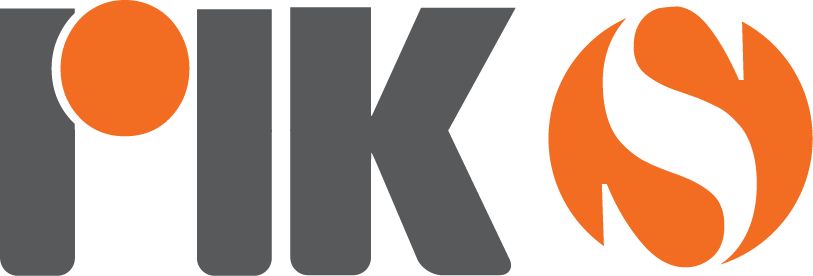 ΔΟΡΥΦΟΡΙΚΗ ΕΚΠΟΜΠΗ RIK SAT7-13 ΔΕΚΕΜΒΡΙΟΥ 2019Διεύθυνση: 	ΡΙΚ-Τηλεόραση		Τ.Κ. 24824		1397 Λευκωσία-ΚύπροςΤηλέφωνο:	357-22-862426 / 22-862147Fax:		357-22-330241Email:	despo.karpi@cybc.com.cywww.riknews.com.cyΣΑΒΒΑΤΟ 7 ΔΕΚΕΜΒΡΙΟΥ07.45 	Καλημέρα κύριε Τάκη (Ε)	(ΜΕ ΡΙΚ ΕΝΑ)08.15  Βήματα στην άμμο (Ε)	(ΜΕ ΡΙΚ ΕΝΑ)08.45	Καμώματα τζι Αρώματα (Ε) (ΜΕ ΡΙΚ ΕΝΑ)10.30	Χάλκινα Χρόνια (Ε)(ΜΕ ΡΙΚ ΕΝΑ)12.30	Road Trip (Ε)	(ΑΡΧΕΙΟ)13.00  Φάκελοι (Ε)(ΜΕ ΡΙΚ ΕΝΑ)14.00	Ειδήσεις	(ΜΕ ΡΙΚ ΕΝΑ)14.10	Προσωπογραφίες (Ε)(ΜΕ ΡΙΚ ΕΝΑ)15.00 Κάποτε το 80 (Ε) 	(ΜΕ ΡΙΚ ΕΝΑ)16.00	Κύπριοι το Κόσμου (ΜΕ ΡΙΚ ΕΝΑ)17.00 ΑrtCafe (ΜΕ ΡΙΚ ΕΝΑ)18.00 Ειδήσεις          (ΜΕ ΡΙΚ ΕΝΑ) 	18.20	Πεταλούδα (Ε)	 (ΜΕ ΡΙΚ ΕΝΑ)19.00	Road Trip (Ε)	(ΜΕ ΡΙΚ ΕΝΑ)19.25	Κάποτε το 80	 (ΜΕ ΡΙΚ ΕΝΑ)20.00	Ειδήσεις           (ΜΕ ΡΙΚ ΕΝΑ) ΣΑΒΒΑΤΟ 7 ΔΕΚΕΜΒΡΙΟΥ (ΣΥΝΕΧΕΙΑ)21.00	Αθλητικό Σάββατο            (ΜΕ ΡΙΚ ΕΝΑ) 21.35	Σάββατο κι Απόβραδο (Ε)(ΑΡΧΕΙΟ)23.00	Ειδήσεις(ΜΕ ΡΙΚ ΕΝΑ)23.05 Ειδήσεις στην αγγλική και τουρκική(ΜΕ ΡΙΚ ΔΥΟ)23.15  ΑrtCafe 	(DELAY ΡΙΚ ΕΝΑ)00.15	Βήματα στην άμμο (Ε)		(DELAY ΡΙΚ ΕΝΑ)01.15  Προσωπογραφίες (Ε)  	(DELAY ΡΙΚ ΕΝΑ)02.00	Ειδήσεις	(DELAY ΡΙΚ ΕΝΑ)03.00	Κύπριοι το Κόσμου	(DELAY ΡΙΚ ΕΝΑ)04.00   Σάββατο κι Απόβραδο (Ε)(ΑΡΧΕΙΟ)06.00 Πεταλούδα (Ε)	(DELAY ΡΙΚ ΕΝΑ)06.30	Road Trip (Ε)	(DELAY ΡΙΚ ΕΝΑ)07.00  Κάποτε το 80	(DELAY ΡΙΚ ΕΝΑ)ΚΥΡΙΑΚΗ 8 ΔΕΚΕΜΒΡΙΟΥ07.30  Θεία Λειτουργία             (ΜΕ ΡΙΚ ΕΝΑ)10.10  Καμώματα τζι Αρώματα (Ε)            (ΜΕ ΡΙΚ ΕΝΑ)11.00  Road Trip (Ε)(ΑΡΧΕΙΟ)11.30  Άκρη του Παράδεισου (Ε)(ΑΡΧΕΙΟ)12.00  Χάλκινα Χρόνια (Ε)(ΜΕ ΡΙΚ ΕΝΑ)13.30  Αμύνεσθαι Περί Πάτρης             (ΜΕ ΡΙΚ ΕΝΑ)14.00  Ειδήσεις            (ΜΕ ΡΙΚ ΕΝΑ)14.15  ΑrtCafe (Ε)            (ΜΕ ΡΙΚ ΕΝΑ)15.15  Σπίτι στη Φύση (Ε)            (ΜΕ ΡΙΚ ΕΝΑ)15.45  Τετ-Α-Τετ (Ε)            (ΜΕ ΡΙΚ ΕΝΑ)17.00  Μαζί/Birlikte             (ΜΕ ΡΙΚ ΕΝΑ)18.00  Ειδήσεις            (ΜΕ ΡΙΚ ΕΝΑ)18.15  Πεταλούδα (Ε)            (ΜΕ ΡΙΚ ΕΝΑ)18.50  Ο δρόμος έχει τη δική του ιστορία            (ΜΕ ΡΙΚ ΕΝΑ)19.25  Κάποτε το 80            (ΜΕ ΡΙΚ ΕΝΑ)20.00  Ειδήσεις            (ΜΕ ΡΙΚ ΕΝΑ)ΚΥΡΙΑΚΗ 8 ΔΕΚΕΜΒΡΙΟΥ (Συνέχεια)21.00 Αθλητική Κυριακή           (ΜΕ ΡΙΚ ΕΝΑ) 21.30   Κύπριοι το Κόσμου(ΑΠΟ ΣΑΒΒΑΤΟ ΡΙΚ ΕΝΑ)22.30  Κάποτε το 80           (DELAY ΡΙΚ ΕΝΑ)   23.00  Ειδήσεις            (ΑΠΟ ΡΙΚ ΕΝΑ) 23.15  Ειδήσεις στην Αγγλική και Τουρκική            (ΜΕ ΡΙΚ ΔΥΟ)23.30  Μαζί/Birlikte             (DELAY ΡΙΚ ΕΝΑ)00.30  Ο δρόμος έχει τη δική του ιστορία            (DELAY ΡΙΚ ΕΝΑ)   01.00  Κάποτε το 80           (ΜΕ ΡΙΚ ΕΝΑ)01.30  Ειδήσεις(DELAY ΡΙΚ ΕΝΑ)02.30   Άκρη του Παράδεισου (Ε)          (DELAY ΡΙΚ ΕΝΑ)03.00 Τετ-Α-Τετ (Ε)            (DELAY ΡΙΚ ΕΝΑ)   04.15  Σπίτι στη Φύση (Ε)            (DELAY ΡΙΚ ΕΝΑ)04.45  Αμύνεσθαι Περί Πάτρης (Ε)            (DELAY ΡΙΚ ΕΝΑ)   05.15  Χωρίς Αποσκευές (Ε)(ΑΡΧΕΙΟ)05.45  Πεταλούδα (Ε)            (DELAY ΡΙΚ ΕΝΑ)06.15  Κάποτε το 80            (DELAY ΡΙΚ ΕΝΑ)ΔΕΥΤΕΡΑ 9 ΔΕΚΕΜΒΡΙΟΥ06.45	Πρώτη Ενημέρωση	(ΜΕ ΡΙΚ ΕΝΑ)09.30	Όμορφη μέρα-κάθε μέρα	(ΜΕ ΡΙΚ ΕΝΑ)11.30	Από μέρα σε μέρα	(ΜΕ ΡΙΚ ΕΝΑ)14.30 Εμείς κι ο Κόσμος μας	(ΜΕ ΡΙΚ ΕΝΑ)15.35	Χρυσές Συνταγές 	(ΜΕ ΡΙΚ ΕΝΑ)16.30 Happy Hour	(ΜΕ ΡΙΚ ΕΝΑ)18.00	Ειδήσεις και στη νοηματική	(ΜΕ ΡΙΚ ΕΝΑ)18.25	Πέτρινο Ποτάμι (Ε)(ΑΡΧΕΙΟ)19.25  Καμώματα τζι Αρώματα (ΑΠΟ ΡΙΚ ΕΝΑ)20.00 Ειδήσεις (ΜΕ ΡΙΚ ΕΝΑ)21.00	Πολιτιστικό Δελτίο (ME ΡΙΚ ΕΝΑ)21.05 Χάλκινα Χρόνια  (ME ΡΙΚ ΕΝΑ)22.00 	Τετ Α Τετ(ME ΡΙΚ ΕΝΑ)23.00   Ειδήσεις(ΜΕ ΡΙΚ ΕΝΑ)23.05  Γκολ και Θέαμα 	(ΑΠΟ DELAY ΡΙΚ ΔΥΟ)23.55  Ειδήσεις στην αγγλική και τουρκική(ΑΠΟ ΡΙΚΔΥΟ)ΔΕΥΤΕΡΑ 9 ΔΕΚΕΜΒΡΙΟΥ (ΣΥΝΕΧΕΙΑ)00.00   Εμείς κι ο Κόσμος μας	(ΑΠΟ DELAY ΡΙΚ ΕΝΑ)01.00  Όμορφη Μέρα (ΑΠΟ DELAY ΡΙΚ ΕΝΑ)03.30  Ειδήσεις(ΑΠΟ DELAY ΡΙΚ ΕΝΑ)04.30  Πέτρινο Ποτάμι (Ε)(ΑΡΧΕΙΟ)05.30	Τετ Α Τετ(ΑΠΟ DELAY ΡΙΚ ΕΝΑ)06.30  Καμώματα τζι Αρώματα 	(ΑΠΟ DELAY ΡΙΚ ΕΝΑ)06.00  Χάλκινα Χρόνια 	(ΑΠΟ DELAY ΡΙΚ ΕΝΑ)ΤΡΙΤΗ 10 ΔΕΚΕΜΒΡΙΟΥ06.45	Πρώτη Ενημέρωση	(ΜΕ ΡΙΚ ΕΝΑ)09.30	Όμορφη μέρα-κάθε μέρα	(ΜΕ ΡΙΚ ΕΝΑ)11.30	Από μέρα σε μέρα	(ΜΕ ΡΙΚ ΕΝΑ)14.30 Εμείς κι ο Κόσμος μας	(ΜΕ ΡΙΚ ΕΝΑ)15.35	Χρυσές Συνταγές 	(ΜΕ ΡΙΚ ΕΝΑ)16.30 Happy Hour	(ΜΕ ΡΙΚ ΕΝΑ)18.00	Ειδήσεις και στη νοηματική	(ΜΕ ΡΙΚ ΕΝΑ)18.25	Πέτρινο Ποτάμι (Ε)(ΑΡΧΕΙΟ)19.25  Καμώματα τζι Αρώματα (ΑΠΟ ΡΙΚ ΕΝΑ)20.00 Ειδήσεις (ΜΕ ΡΙΚ ΕΝΑ)21.05 Χάλκινα Χρόνια  (ME ΡΙΚ ΕΝΑ)22.00 	E U 4U(ME ΡΙΚ ΕΝΑ)23.00   Ειδήσεις(ΜΕ ΡΙΚ ΕΝΑ)23.05 Χρυσές Συνταγές 	(ΑΠΟ DELAY ΡΙΚ ΕΝΑ)23.55  Ειδήσεις στην αγγλική και τουρκική(ΑΠΟ ΡΙΚΔΥΟ)00.00   Εμείς κι ο Κόσμος μας	(ΑΠΟ DELAY ΡΙΚ ΕΝΑ)ΤΡΙΤΗ 10 ΔΕΚΕΜΒΡΙΟΥ (ΣΥΝΕΧΕΙΑ)	01.00  Όμορφη Μέρα (ΑΠΟ DELAY ΡΙΚ ΕΝΑ)03.30  Ειδήσεις(ΑΠΟ DELAY ΡΙΚ ΕΝΑ)04.30  Πέτρινο Ποτάμι (Ε)(ΑΡΧΕΙΟ)05.30	E U 4U(ΑΠΟ DELAY ΡΙΚ ΕΝΑ)06.30  Καμώματα τζι Αρώματα 	(ΑΠΟ DELAY ΡΙΚ ΕΝΑ)06.00  Χάλκινα Χρόνια 	(ΑΠΟ DELAY ΡΙΚ ΕΝΑ)ΤΕΤΑΡΤΗ 11 ΔΕΚΕΜΒΡΙΟΥ06.45	Πρώτη Ενημέρωση	(ΜΕ ΡΙΚ ΕΝΑ)09.30	Όμορφη μέρα-κάθε μέρα	(ΜΕ ΡΙΚ ΕΝΑ)11.30	Από μέρα σε μέρα	(ΜΕ ΡΙΚ ΕΝΑ)14.30 Εμείς κι ο Κόσμος μας	(ΜΕ ΡΙΚ ΕΝΑ)15.35	Χρυσές Συνταγές 	(ΜΕ ΡΙΚ ΕΝΑ)16.30 Happy Hour	(ΜΕ ΡΙΚ ΕΝΑ)18.00	Ειδήσεις και στη νοηματική	(ΜΕ ΡΙΚ ΕΝΑ)18.25	Πέτρινο Ποτάμι (Ε)(ΑΡΧΕΙΟ)19.25  Καμώματα τζι Αρώματα (ΑΠΟ ΡΙΚ ΕΝΑ)20.00 Ειδήσεις (ΜΕ ΡΙΚ ΕΝΑ)21.05	Χρονογράφημα(ME ΡΙΚ ΕΝΑ)21.20	Χάλκινα Χρόνια (ME ΡΙΚ ΕΝΑ)22.00 	Φάκελοι(ME ΡΙΚ ΕΝΑ)23.00   Ειδήσεις(ΜΕ ΡΙΚ ΕΝΑ)23.05 Χρυσές Συνταγές 	(ΑΠΟ DELAY ΡΙΚ ΕΝΑ)23.55  Ειδήσεις στην αγγλική και τουρκική(ΑΠΟ ΡΙΚΔΥΟ)ΤΕΤΑΡΤΗ 11 ΔΕΚΕΜΒΡΙΟΥ (ΣΥΝΕΧΕΙΑ)00.00   Εμείς κι ο Κόσμος μας	(ΑΠΟ DELAY ΡΙΚ ΕΝΑ)01.00  Όμορφη Μέρα (ΑΠΟ DELAY ΡΙΚ ΕΝΑ)03.30  Ειδήσεις(ΑΠΟ DELAY ΡΙΚ ΕΝΑ)04.30  Πέτρινο Ποτάμι (Ε)(ΑΡΧΕΙΟ)05.30	Φάκελοι(ΑΠΟ DELAY ΡΙΚ ΕΝΑ)06.30  Καμώματα τζι Αρώματα 	(ΑΠΟ DELAY ΡΙΚ ΕΝΑ)06.00  Χάλκινα Χρόνια 	(ΑΠΟ DELAY ΡΙΚ ΕΝΑ)ΠΕΜΠΤΗ 12 ΔΕΚΕΜΒΡΙΟΥ06.45	Πρώτη Ενημέρωση	(ΜΕ ΡΙΚ ΕΝΑ)09.30	Όμορφη μέρα-κάθε μέρα	(ΜΕ ΡΙΚ ΕΝΑ)11.30	Από μέρα σε μέρα	(ΜΕ ΡΙΚ ΕΝΑ)14.30 Εμείς κι ο Κόσμος μας	(ΜΕ ΡΙΚ ΕΝΑ)15.35	Χρυσές Συνταγές 	(ΜΕ ΡΙΚ ΕΝΑ)16.30 Happy Hour	(ΜΕ ΡΙΚ ΕΝΑ)18.00	Ειδήσεις και στη νοηματική	(ΜΕ ΡΙΚ ΕΝΑ)18.25	Πέτρινο Ποτάμι (Ε)(ΑΡΧΕΙΟ)19.25  Καμώματα τζι Αρώματα (ΑΠΟ ΡΙΚ ΕΝΑ)20.00 Ειδήσεις (ΜΕ ΡΙΚ ΕΝΑ)21.00	Πολιτιστικό Δελτίο (ME ΡΙΚ ΕΝΑ)21.05	Χάλκινα Χρόνια  (ME ΡΙΚ ΕΝΑ)22.00 	Ευθέως (ME ΡΙΚ ΕΝΑ)23.00   Ειδήσεις(ΜΕ ΡΙΚ ΕΝΑ)23.05 Χρυσές Συνταγές 	(ΑΠΟ DELAY ΡΙΚ ΕΝΑ)23.55  Ειδήσεις στην αγγλική και τουρκική(ΑΠΟ ΡΙΚΔΥΟ)ΠΕΜΠΤΗ 12 ΔΕΚΕΜΒΡΙΟΥ (ΣΥΝΕΧΕΙΑ)	00.00   Εμείς κι ο Κόσμος μας	(ΑΠΟ DELAY ΡΙΚ ΕΝΑ)01.00  Όμορφη Μέρα (ΑΠΟ DELAY ΡΙΚ ΕΝΑ)03.30  Ειδήσεις(ΑΠΟ DELAY ΡΙΚ ΕΝΑ)04.30  Πέτρινο Ποτάμι (Ε)(ΑΡΧΕΙΟ)05.30	Ευθέως 	(ΑΠΟ DELAY ΡΙΚ ΕΝΑ)06.30  Καμώματα τζι Αρώματα	(ΑΠΟ DELAY ΡΙΚ ΕΝΑ)06.00  Χάλκινα Χρόνια	(ΑΠΟ DELAY ΡΙΚ ΕΝΑ)ΠΑΡΑΣΚΕΥΗ 13 ΔΕΚΕΜΒΡΙΟΥ06.45	Πρώτη Ενημέρωση	(ΜΕ ΡΙΚ ΕΝΑ)09.30	Όμορφη μέρα-κάθε μέρα	(ΜΕ ΡΙΚ ΕΝΑ)11.30	Από μέρα σε μέρα	(ΜΕ ΡΙΚ ΕΝΑ)14.30 Εμείς κι ο Κόσμος μας	(ΜΕ ΡΙΚ ΕΝΑ)15.35	Χρυσές Συνταγές 	(ΜΕ ΡΙΚ ΕΝΑ)16.30 Happy Hour	(ΜΕ ΡΙΚ ΕΝΑ)18.00	Ειδήσεις και στη νοηματική	(ΜΕ ΡΙΚ ΕΝΑ)18.25	Πέτρινο Ποτάμι (Ε)(ΑΡΧΕΙΟ)19.25  Καμώματα τζι Αρώματα (ΑΠΟ ΡΙΚ ΕΝΑ)20.00 Ειδήσεις (ΜΕ ΡΙΚ ΕΝΑ)21.05	Χάλκινα Χρόνια (Ε)(ME ΡΙΚ ΕΝΑ)22.00 	Εγώ η  Λητώ Δομέστικα	(ΑΡΧΕΙΟ)23.00   Ειδήσεις(ΜΕ ΡΙΚ ΕΝΑ)23.05 	Χρυσές Συνταγές 	(ΑΠΟ DELAY ΡΙΚ ΕΝΑ)23.55  Ειδήσεις στην αγγλική και τουρκική(ΑΠΟ ΡΙΚΔΥΟ)00.00   Εμείς κι ο Κόσμος μας	(ΑΠΟ DELAY ΡΙΚ ΕΝΑ)ΠΑΡΑΣΚΕΥΗ 13 ΔΕΚΕΜΒΡΙΟΥ (ΣΥΝΕΧΕΙΑ)01.00  Όμορφη Μέρα (ΑΠΟ DELAY ΡΙΚ ΕΝΑ)03.30  Ειδήσεις(ΑΠΟ DELAY ΡΙΚ ΕΝΑ)04.30  Πέτρινο Ποτάμι (Ε)(ΑΡΧΕΙΟ)05.30	Εγώ η  Λητώ Δομέστικα	(ΑΡΧΕΙΟ)06.30  Καμώματα τζι Αρώματα	(ΑΠΟ DELAY ΡΙΚ ΕΝΑ)06.00  Χάλκινα Χρόνια 	(ΑΠΟ DELAY ΡΙΚ ΕΝΑ)